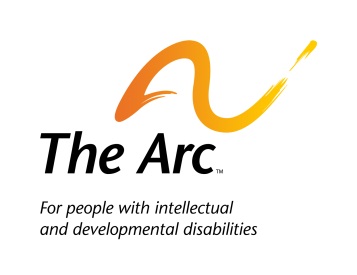 How the Affordable Care Act Helps People with DisabilitiesReforms Health Insurance Practices Eliminates pre-existing condition exclusionsBans annual and lifetime limitsEnds insurance companies retroactively denying coverageImproves the appeals process when a person is denied coverage of a treatment or serviceRequires that at least 80% of health insurance premium dollars are paying for health careHelps states to limit unfair increases in insurance ratesProhibits considering health status in calculating premiums (starting in 2014)Requires guaranteed issue and renewals of insurance plans (starting in 2014)Prohibits discrimination based on health status (starting in 2014)Expands and Improves Long Term Services & Supports Establishes the Community First Choice Option for states to cover comprehensive community attendant services under the state’s Medicaid optional service plan and avoid more costly nursing home and other institutional careImproves the existing Medicaid Section 1915(i) option for home and community based services by making it easier for individuals to qualify for services, allow states to target specific populations, and avoid more costly nursing home and other institutional careReduces Medicaid’s institutional bias by creating new financial incentives for states to rebalance their services from more costly institutional settings toward home and community based servicesExtends Money Follow the Person Demonstration program that provides additional federal payments to help people transition from more costly institutions to home and community based servicesExpands Access to Health Insurance CoverageEstablishes temporary high risk pools to cover those who are currently uninsured (until 2014)Allows coverage for dependents until age 26Creates private health insurance exchanges for individuals and small employers to purchase insurance (starting in 2014)Provides significant subsidies to assist low income individuals to purchase coverage in the exchanges and tax credits to help small employers provide insurance to their employeesIncludes coverage of dental and vision care for children in health insurance plans sold in the exchangesIncludes mental health services, rehabilitative and habilitative services and devices, and other critical disability services in the health plans sold in the exchangesImproves Medicaid and MedicareGives states the option to expands Medicaid eligibility to childless adults with incomes up to 133% of the federal poverty level.  Federal government pays 100% of the cost until 2016 (phases down to 90% in 2020)Creates an option to provide health homes for Medicaid enrollees with chronic conditions.  Health homes are intended to be person-centered systems of care that integrate primary, acute, behavioral health, and long term services  Allows a free annual Medicare well visit with assessments and individualized prevention planEliminates Medicare Part D (drug coverage) co-pays for persons who are dually eligible for Medicaid and Medicare, and receiving Medicaid waiver servicesExpands Medicare Part D coverage of anti-seizure, anti-anxiety, and anti-spasm medicationsAllows states in partnership with the federal government to try new models of care to provide better health care at lower costs to people with complex health care needs who are eligible for both Medicare and MedicaidExpands Access to Prevention Services and Other ImprovementsEliminates co-pays for critical prevention servicesCreates the Prevention and Public Health Fund to greatly expand wellness, disease prevention, and other public health priorities  Increases opportunities for training of health care providers (including dentists) on the needs of persons with developmental and other disabilitiesImproves data collection on health care access for people with disabilitiesRequires the establishment of criteria for accessible medical diagnostic equipment